CA数字证书办理后如何使用注：办理CA数字证书与在青岛公共资源交易信息网注册无先后关系，既可以先办CA也可以先注册完善信息第一步：注册①打开青岛市公共资源交易电子服务系统（https://ggzy.qingdao.gov.cn/PortalQDManage/），点击【统一注册】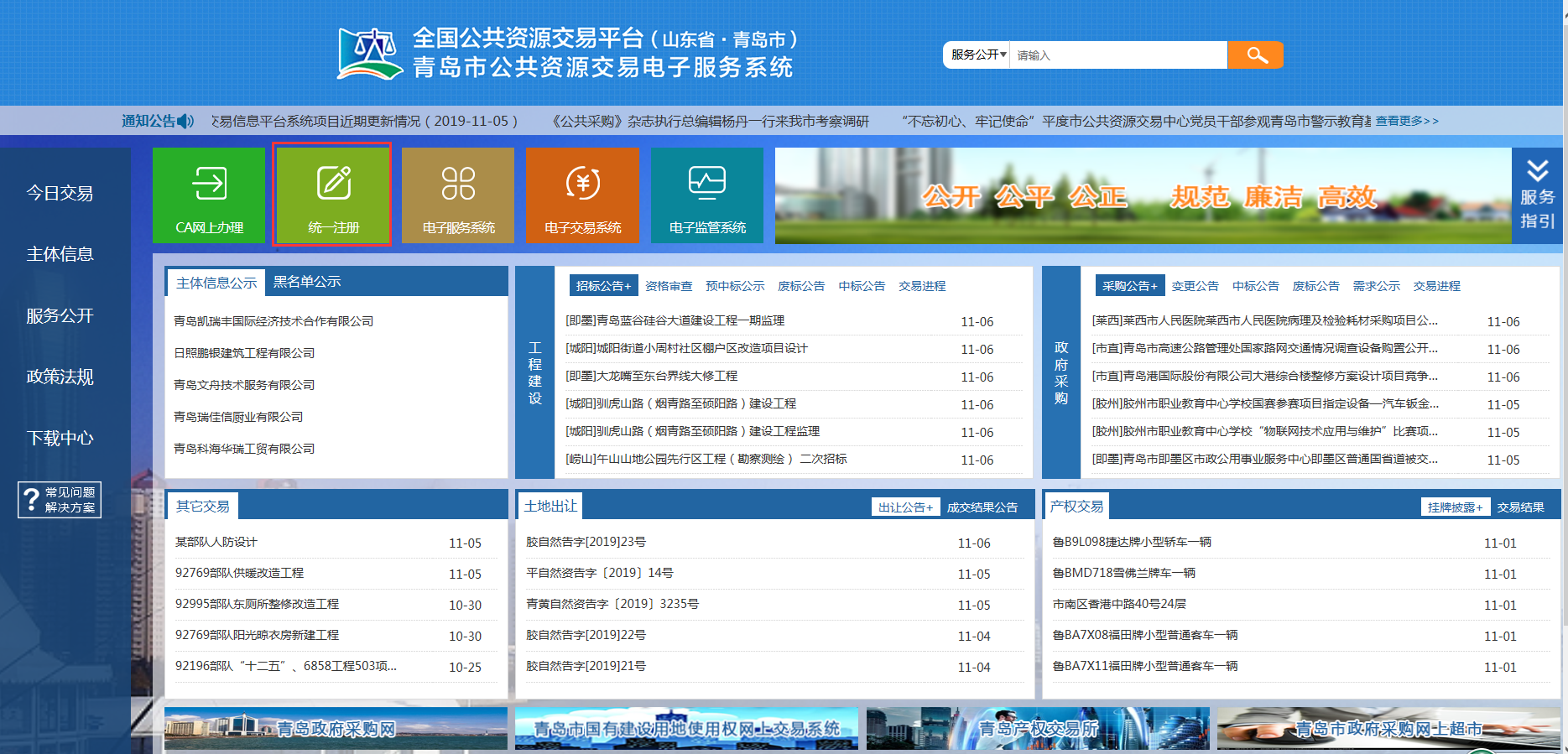 出现用户协议页面，认真阅读后点击同意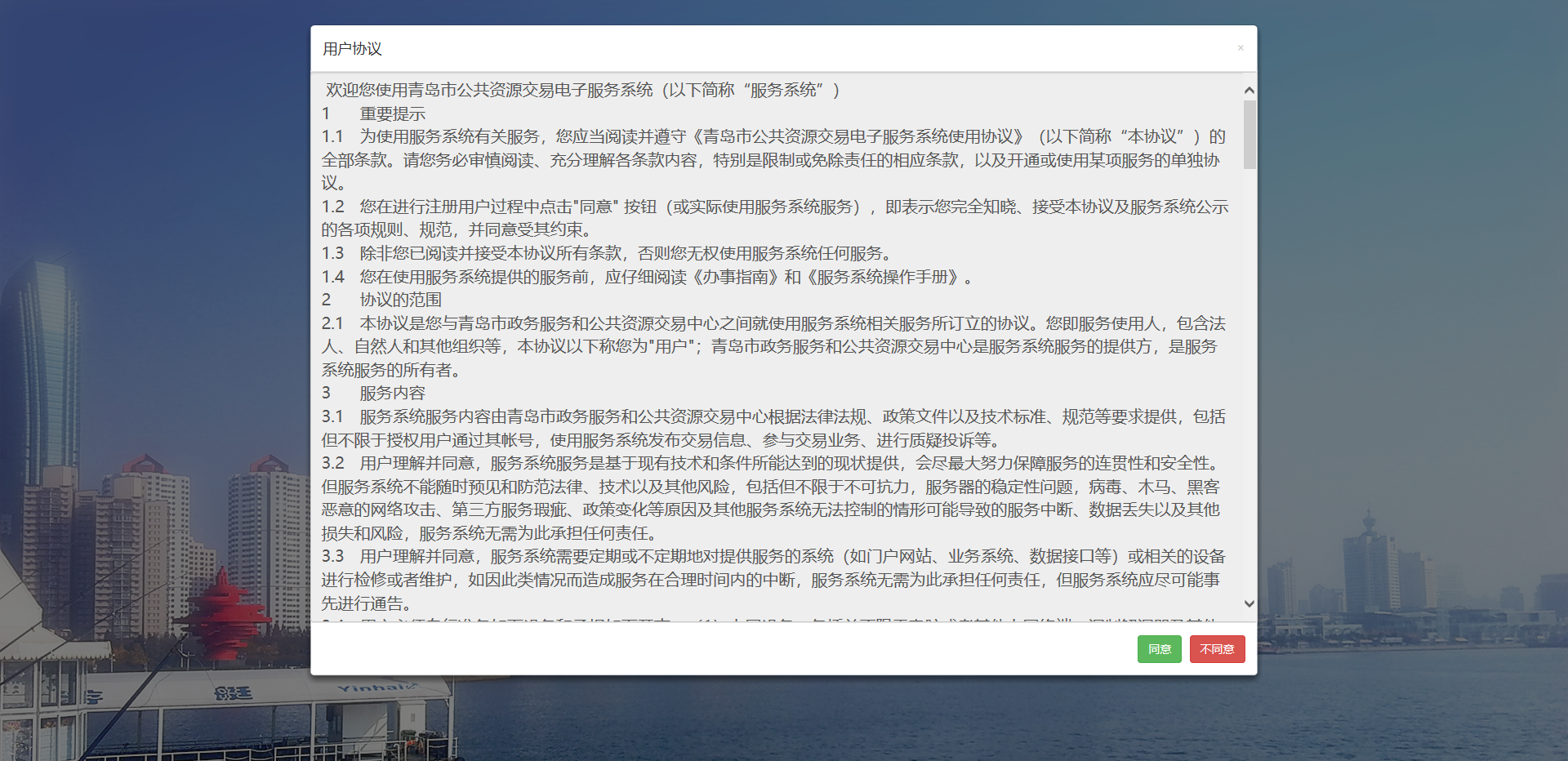 按照注册页面要求，完善注册信息，点击【注册】按钮即可完成注册。注：企业类型可多选。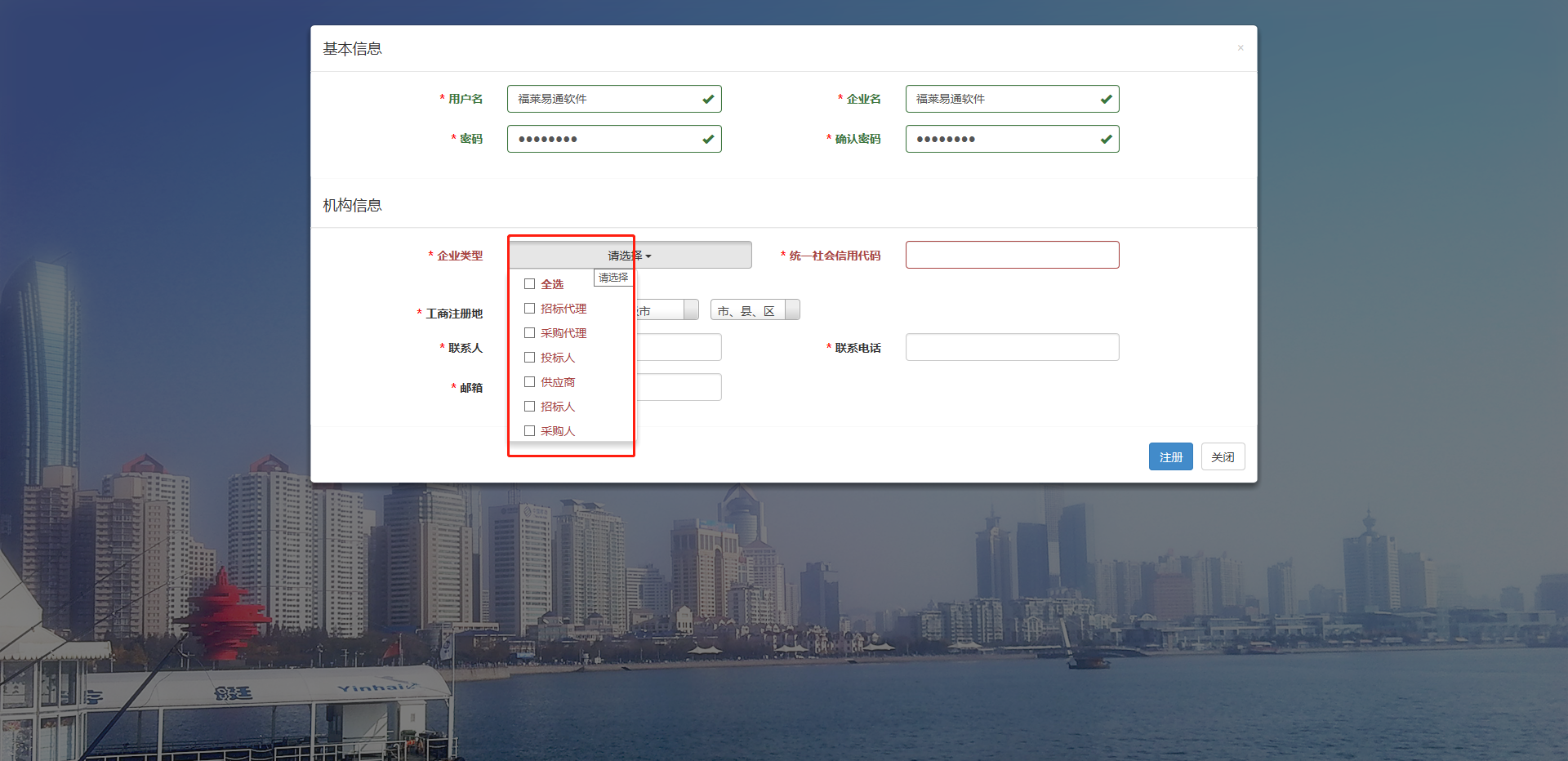 第二步：使用用户名登录完善企业信息①选择“电子服务系统”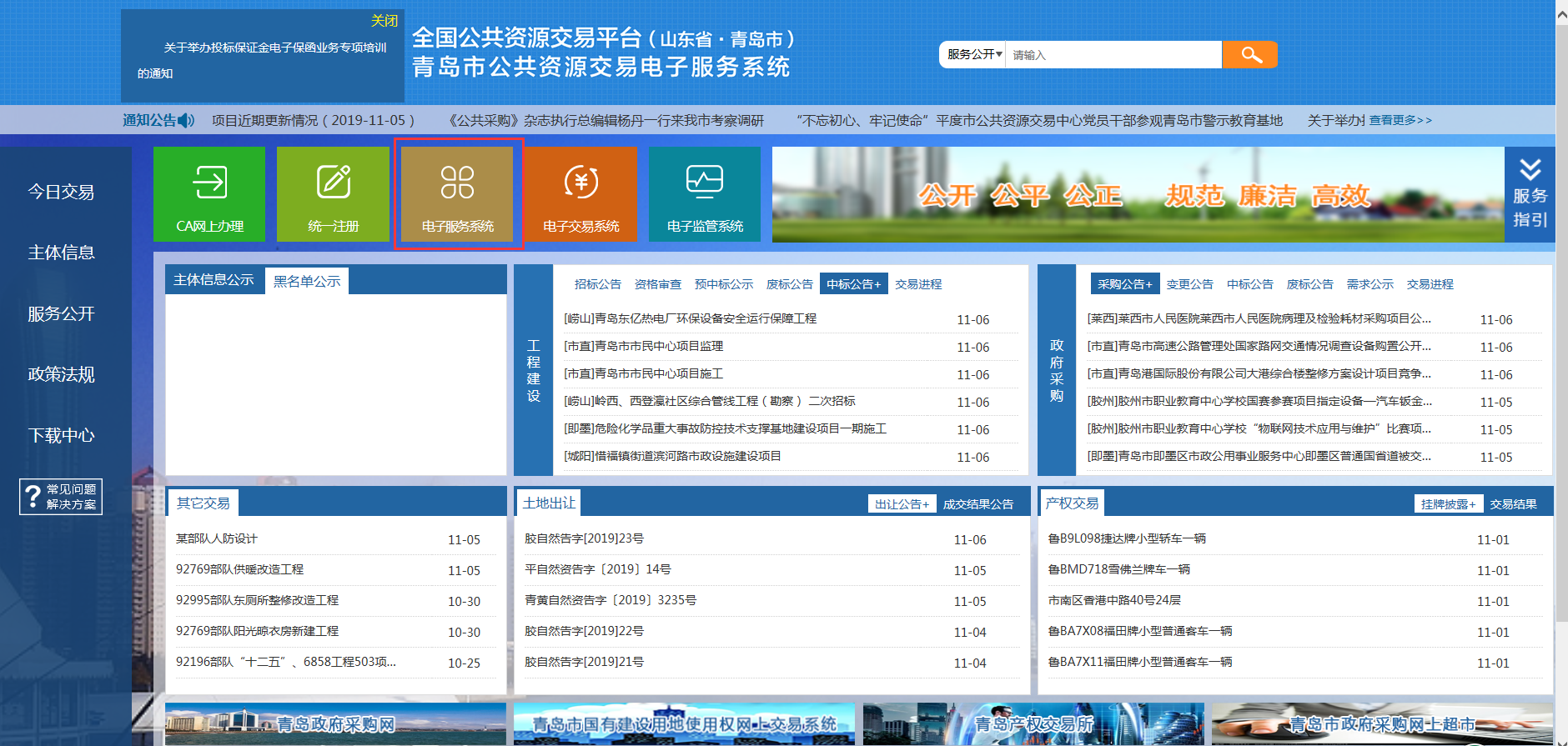 ②选择使用“用户名登录”方式，输入用户密码登录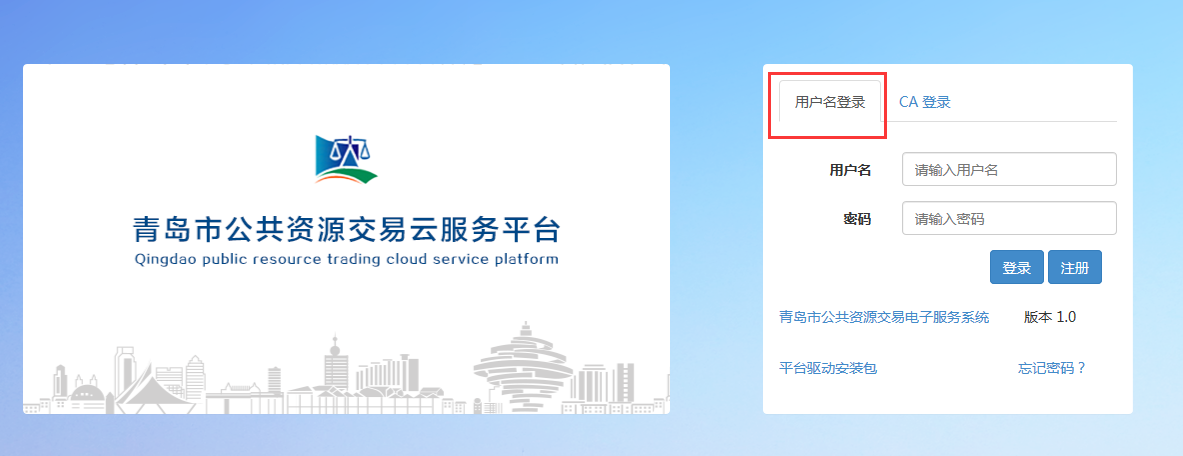 ③登录后选择公共服务平台-企业管理-企业-基本信息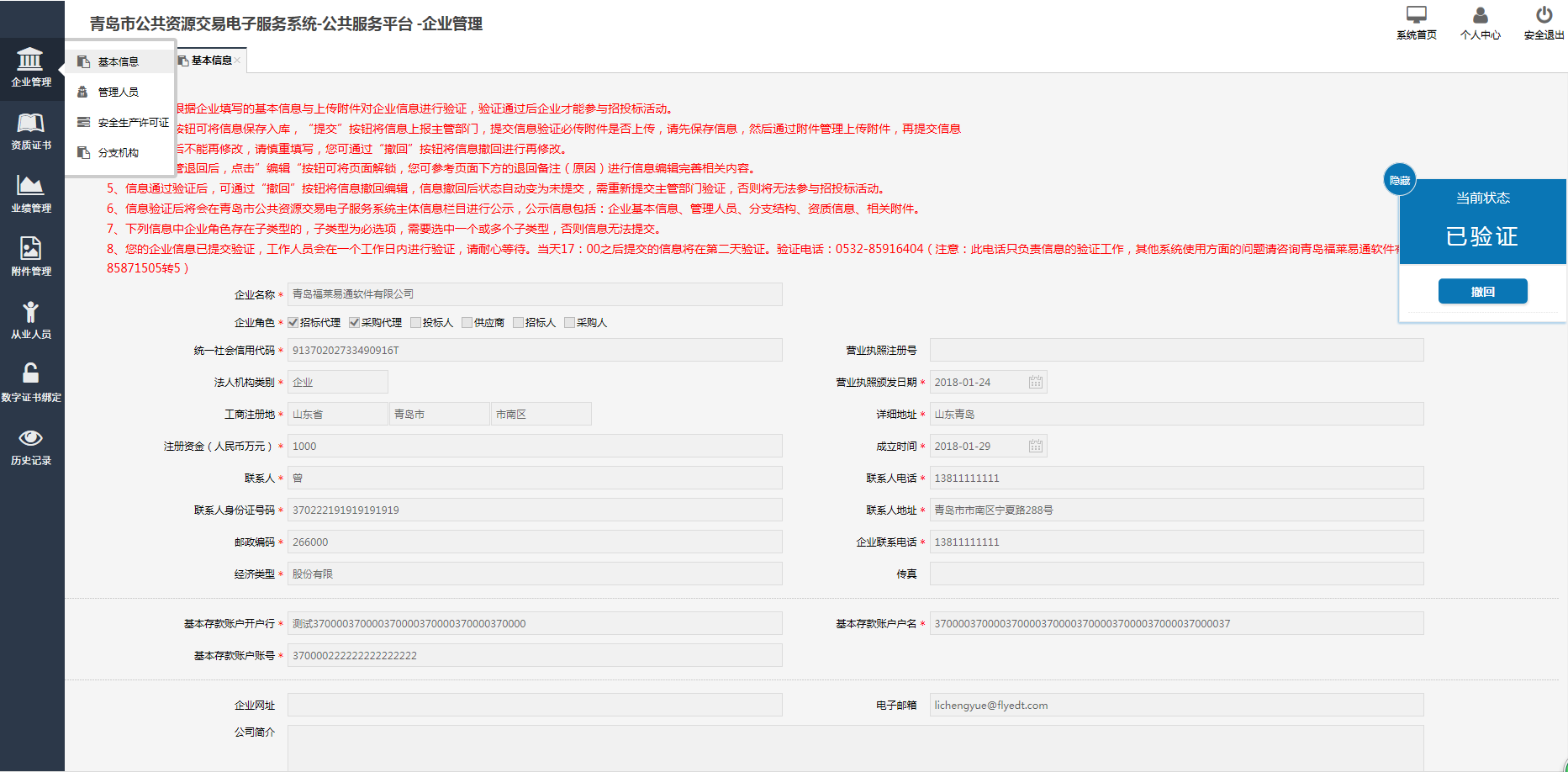 附件信息（红色字体为必传项）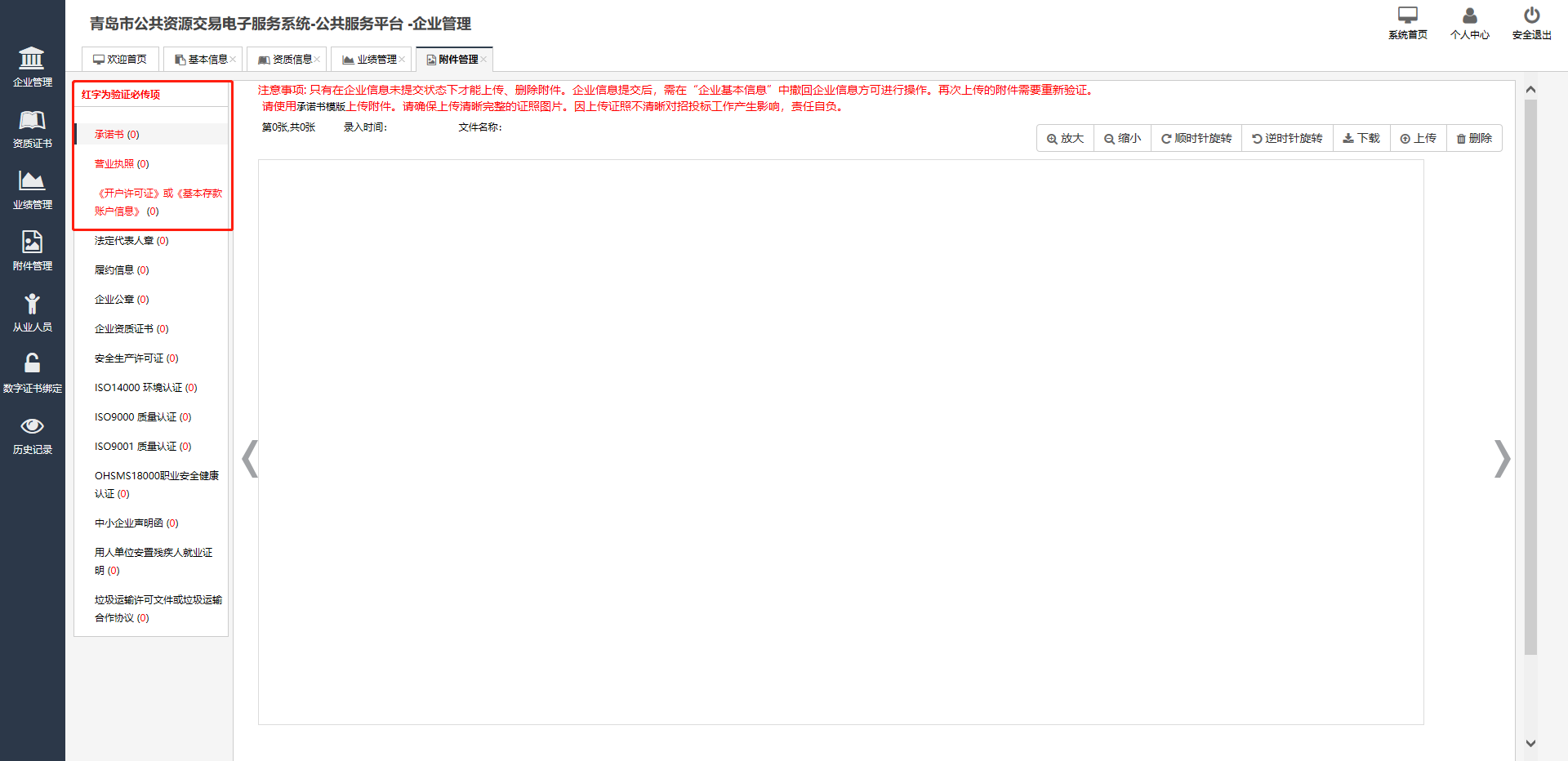 ④基本信息和附件信息完善后，点击【提交】按钮，提交信息验证。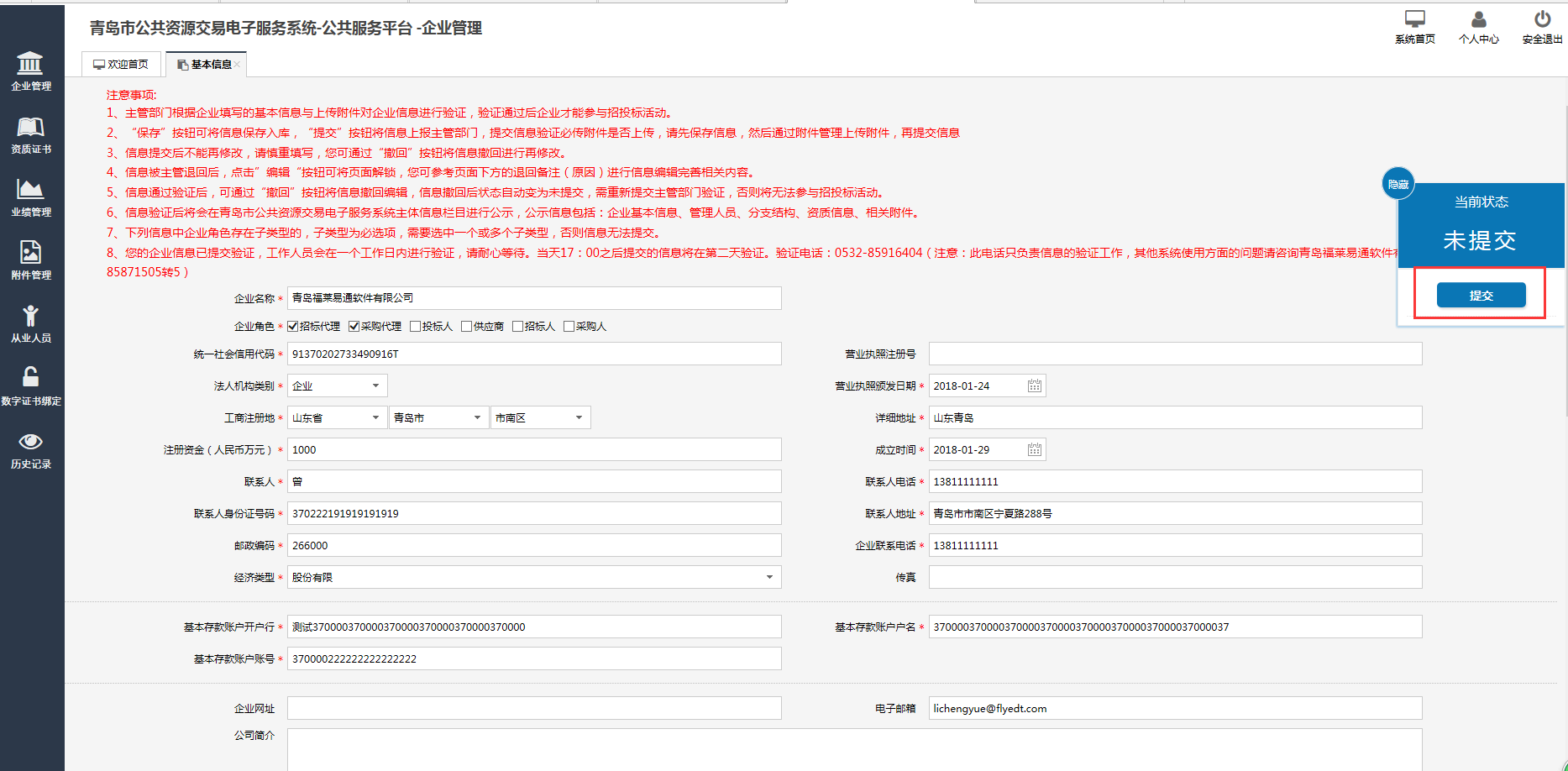 注：企业信息提交验证后，工作人员会在一个工作日内进行验证，请耐心等待。当天17：00之后提交的信息将在第二天验证。验证电话：0532-85916404。温馨提示：资质信息、业绩信息、荣誉信息、从业人员信息投标时需要从网上选取，请提前完善，避免投标时无法选择到需要使用的信息。第三步：信息验证通过后，绑定CA数字证书点击【数字证书绑定】，插上需要绑定CA数字证书，点击【新增】按钮。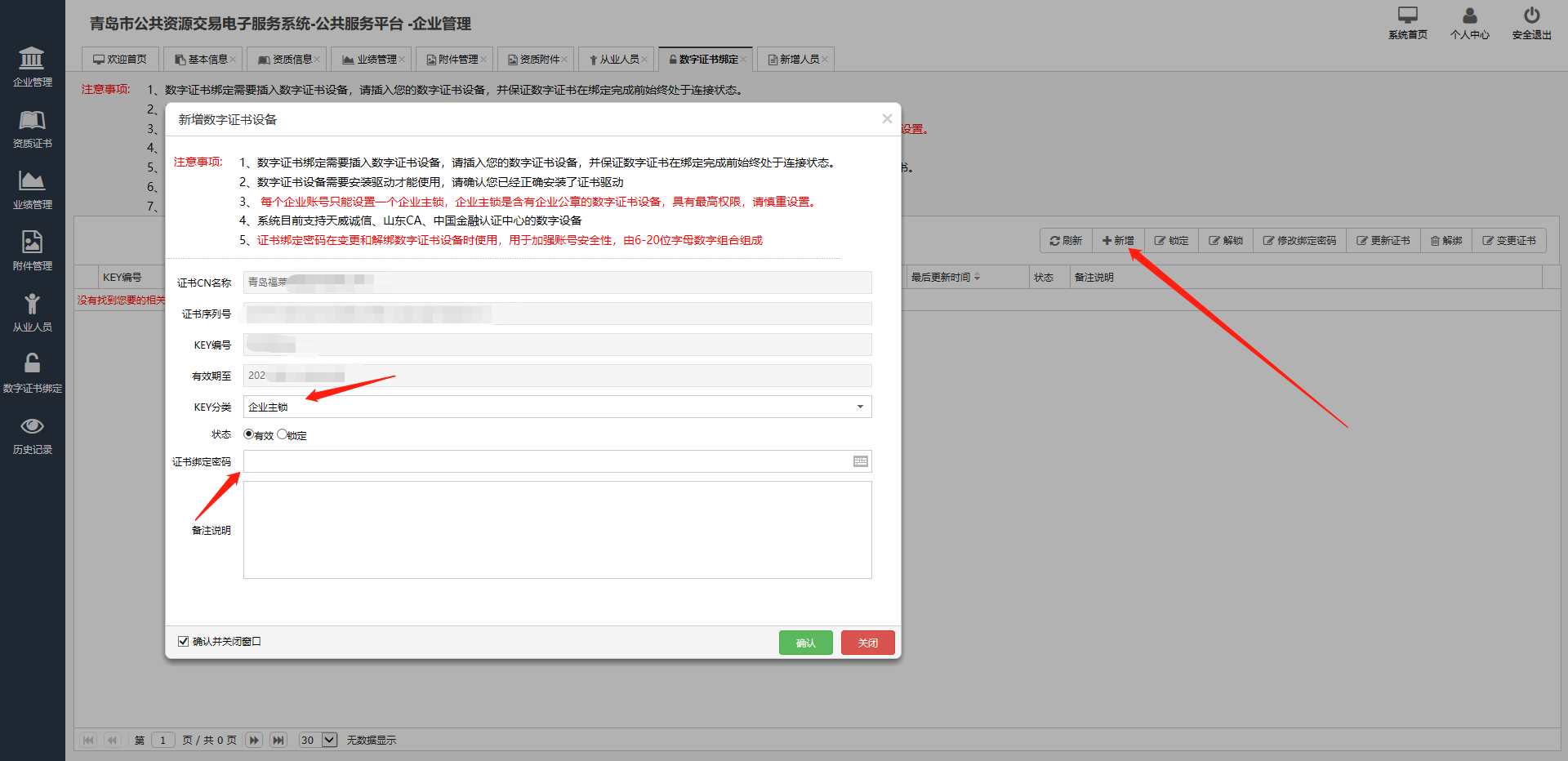 注：①系统目前支持天威诚信、山东CA、中国金融认证中心的数字设备。
数字证书设备需要安装驱动才能使用，请确认您已经正确安装了证书驱动。驱动下载地址：https://ggzy.qingdao.gov.cn/PortalQDManage/PortalQD/DowloadInfo?ItemId=ad8e50e8-53b1-4f6b-8382-a5ad919ed160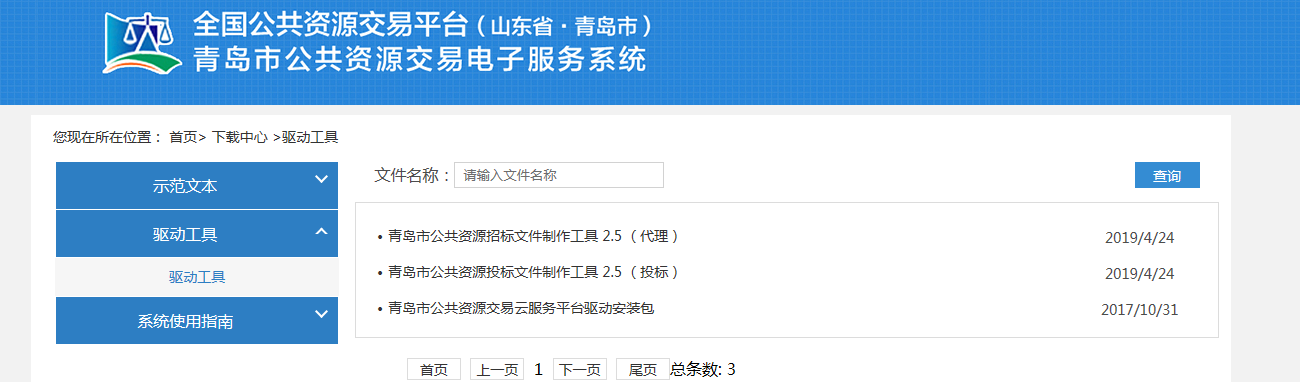 ②每个企业账号只能设置一个企业主锁，企业主锁是含有企业公章的数字证书设备，具有最高权限，请慎重设置。③证书绑定密码在变更和解绑数字证书设备时使用，用于加强账号安全性，由6-20位字母数字组合组成。
第四步：安装工具对于代理机构，需要安装【青岛市公共资源招标文件制作工具 2.5】下载地址：https://ggzy.qingdao.gov.cn/PortalQDManage/PortalQD/DowloadInfo?ItemId=7f57ec37-4fb2-40df-b076-c09f88a5780c对于投标单位，需要安装【青岛市公共资源投标文件制作工具 2.5】下载地址：https://ggzy.qingdao.gov.cn/PortalQDManage/PortalQD/DowloadInfo?ItemId=2988d619-a8c0-44f0-974c-e797b26728ad驱动包中的签章软件都需要安装。第五步：开展招投标业务招投标业务的操作使用说明详见系统使用指南地址：https://ggzy.qingdao.gov.cn/PortalQDManage/PortalQD/DowloadList?category=%E7%B3%BB%E7%BB%9F%E4%BD%BF%E7%94%A8%E6%8C%87%E5%8D%97&noticetype=3补充：用户名密码找回说明青岛公共资源交易信息平台系统登陆提供两种方式，用户名登陆与CA登陆。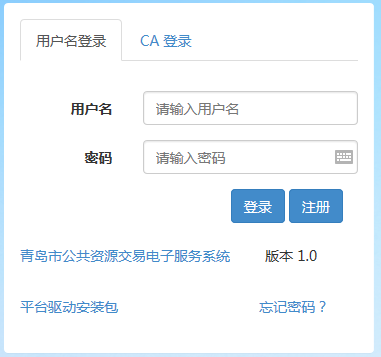 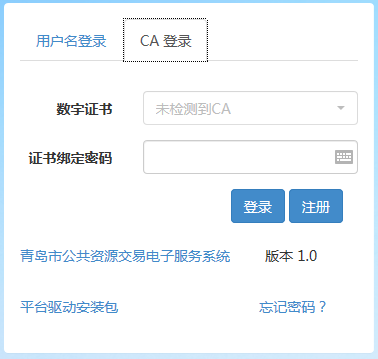 ①如果用户忘记密码，可以点击登陆页面下方的【忘记密码】，输入用户名、企业名称、社会统一信用代码，系统会将激活链接发送到注册邮箱，用户通过邮箱激活链接重置密码即可。②如果同时忘记了用户名及密码，用户可联系技术支持电话0532-85871505转5，或者加客服qq：2602546897，提供法人授权委托书并加盖公章（也可以是电子签章）办理重置密码业务。③如果用户忘记了证书绑定密码，用户可通过用户名登录后，进入公共服务平台-企业管理-数字证书绑定。插上CA数字证书，点击【修改绑定密码】按钮，重新设定绑定密码即可。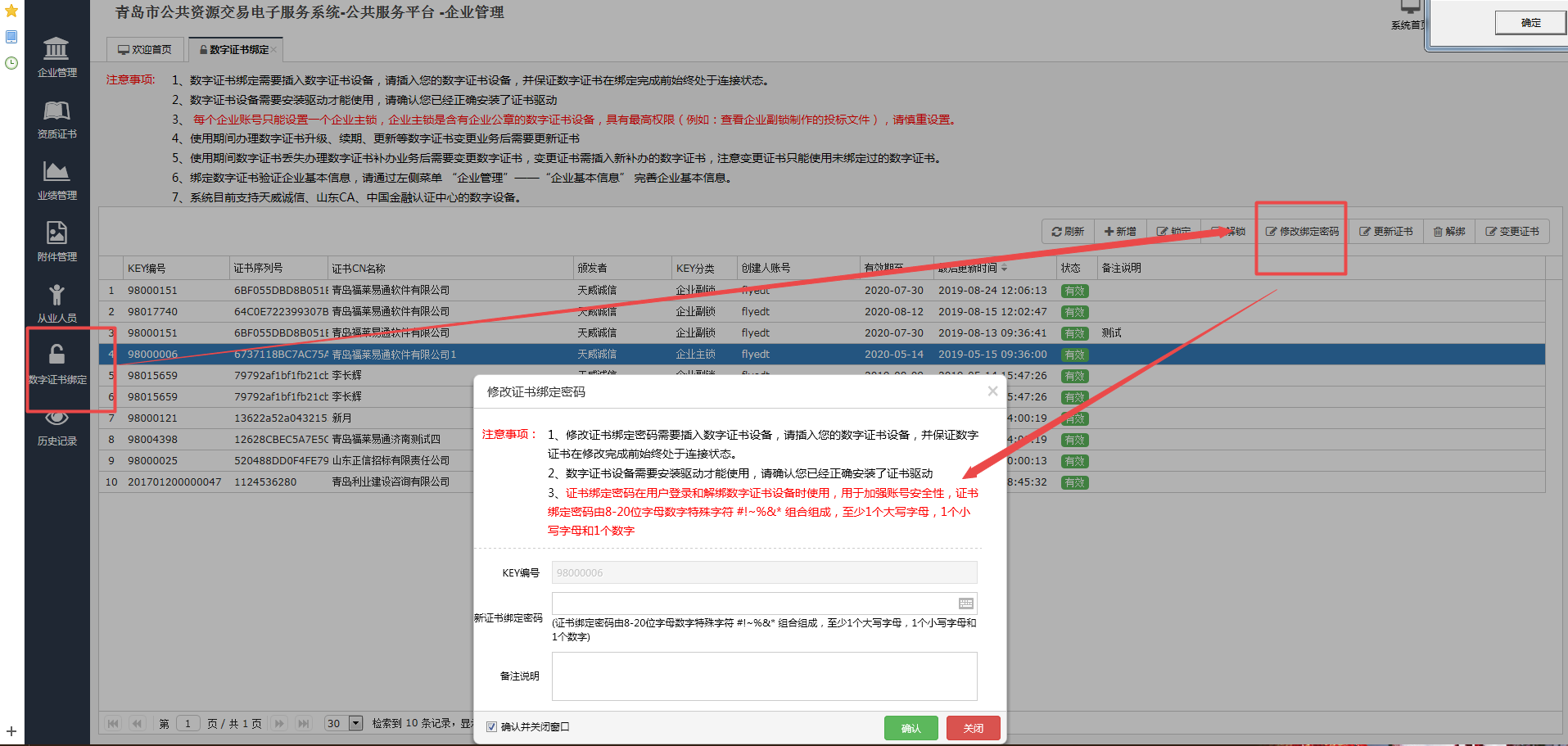 